Aktualizované dňa 3.7.2020 o pridanie výnimiek z povinného nosenia rúšok od 4. júla 2020, o zmeny v pravidlách organizácie hromadných podujatí a o zmeny pri príchode zo zahraničia.

Opatrenia Úradu verejného zdravotníctva SR na ochranu zdravia obyvateľstva sú vydávané v súlade s platnou legislatívou – zákonom č. 355/2007 Z.z. o ochrane, podpore a rozvoji verejného zdravia a o zmene a doplnení niektorých zákonov. Zostávajú v platnosti aj po skončení núdzového stavu na území SR.
Opatrenia proti šíreniu ochorenia COVID-19 sa postupne uvoľňujú, pandémia však stále pretrváva. Hoci sa podmienky povinného nosenia rúšok zmiernili, naďalej patria k jedným z kľúčových preventívnych opatrení. Ďalšími dôležitými krokmi v boji proti ochoreniu COVID-19 sú dôkladné umývanie rúk a dodržiavanie dostatočného sociálneho odstupu. Dbajme na základné hygienické opatrenia doma, v exteriéri i na pracovisku. Ochorenie COVID-19 môže prenášať i človek, ktorý nemá príznaky. Užitočné informácie nájdete na webe www.korona.gov.sk a v priečinku COVID-19 na webe ÚVZ SR. Štatistiku k aktuálnemu výskytu ochorenia COVID-19 nájdete tu. Štatistiky o výskyte ochorenia COVID-19 vo svete nájdete tu a tu.
Karanténa

Podrobnosti o režime na hraniciach nájdete tu.
V zozname menej rizikových krajín sa od 6. júla 2020 nachádzajú: Austrália, Belgicko, Cyprus, Česká republika, Čína, Dánsko, Estónsko, Faerské ostrovy, Fínsko, Francúzsko, Grécko, Chorvátsko, Holandsko, Írsko, Island, Japonsko, Južná Kórea, Lichtenštajnsko, Litva, Lotyšsko, Maďarsko, Malta, Monako, Nemecko, Nórsko, Nový Zéland, Poľsko, Rakúsko, Slovinsko, Španielsko, Švajčiarsko a Taliansko.
Všetkým osobám, ktoré od 6. júla 2020 od 7:00 vstúpia na územie Slovenskej republiky, pričom počas predchádzajúcich 14 dní navštívili krajinu neuvedenú v zozname (riziková krajina), sa nariaďuje, aby sa prihlásil na miestne príslušný regionálny úrad verejného zdravotníctva, ktorý mu pomôže zorientovať sa v situácii, oboznámi ho s pravidlami domácej izolácie a zmanažuje testovanie na ochorenie COVID-19. Izolácia v domácom prostredí je nariadená až do obdržania negatívneho výsledku RT-PCR testu na ochorenie COVID-19. Laboratórnej diagnostike na ochorenie COVID-19 sa musia podrobiť najskôr v piaty deň izolácie. Počas domácej izolácie sa táto nariaďuje i osobám žijúcim s ňou v spoločnej domácnosti. 
Zásady domácej izolácie nájdete tu.

Kontakty na regionálne úrady verejného zdravotníctva v SR nájdete tu.
Laboratórnej diagnostike na ochorenie COVID-19 nie je povinné podrobiť sa dieťa do 3 rokov, ak príslušný regionálny úrad verejného zdravotníctva alebo ošetrujúci lekár dieťaťa neurčí inak. Povinnosť domácej izolácie pre deti do 3 rokov, u ktorých nevzniklo akútne respiračné ochorenie, sa končí ukončením povinnosti domácej izolácie pre osoby žijúce s nimi v jednej domácnosti.
Predkladať negatívny test na COVID-19 nemusia štátni príslušníci tretích krajín, ktorí Slovenskom prechádzajú do niektorého z členských štátov EÚ, v ktorom majú trvalý alebo prechodný pobyt. Tieto osoby musia prejsť územím Slovenskej republiky bez zastavenia, najneskôr do 8 hodín od vstupu vrátane nevyhnutného tankovania pohonných látok.
Povinnosť domácej izolácie sa naďalej nevzťahuje na osobu, ktorá vstupuje na územie Slovenskej republiky z krajiny neuvedenej v zozname menej rizikových krajín, a to za účelom vykonania prijímacích skúšok, záverečných skúšok, iných skúšok alebo zápisu do škôl na území Slovenskej republiky alebo vypratania osobných vecí z internátov alebo iných ubytovacích zariadení, vrátane jednej sprevádzajúcej osoby, a sú držiteľmi potvrdenia o takejto skutočnosti (napr. pozvánka na prijímacie skúšky, zápis do školy). Tieto osoby sú naďalej povinné odovzdať výsledok negatívneho testu (potvrdenie o negativite testu) RT-PCR na ochorenie COVID-19 nie starší ako 96 hodín príslušníkovi Policajného zboru Slovenskej republiky na hraniciach. Ak prichádza hraničnými priechodmi na ktorých sa nevykonáva kontrola, je potrebné bezodkladne odovzdať uvedený negatívny výsledok na príslušnom regionálnom úrade verejného zdravotníctva.
Povinnosť domácej izolácie sa naďalej nevzťahuje na osoby, ktoré majú trvalý pobyt alebo prechodný pobyt na Ukrajine a prekračujú hranicu Slovenskej republiky z dôvodu neodkladnej starostlivosti o blízkych rodinných príslušníkov na území Slovenskej republiky, ktorí nie sú schopní sa sami o seba postarať, a to vrátane jednej sprevádzajúcej osoby. Osoba, ktorá takto prekračuje hranicu Slovenskej republiky je povinná byť schopná sa preukázať potvrdením o neodkladnej starostlivosti od lekára blízkeho rodinného príslušníka a čestným prehlásením o rodinnom vzťahu. Tieto dokumenty musia byť preložené do slovenského jazyka. Táto osoba je povinná pri vstupe na územie Slovenskej republiky odovzdať výsledok negatívneho testu (potvrdenie o negativite testu) RT-PCR na ochorenie COVID-19 nie starší ako 96 hodín.
Zároveň všetky osoby, ktoré počas posledných 14 dní navštívili tzv. rizikovú krajinu a prídu na územie SR od 10. júna od 7:00, sa musia hlásiť príslušnému regionálnemu úradu verejného zdravotníctva a svojmu ošetrujúcemu lekárovi, ktorý im vystaví PN z dôvodu karantény pre COVID-19.
Rovnako ako ostatné krajiny, aj Slovensko pristupuje k postupnému uvoľňovaniu opatrení a k otváraniu hraníc - to so sebou prináša aj väčšiu mieru rizika zavlečenia ochorenia COVID-19 na naše územie ako importovanú nákazu.
Preto je stále potrebné správať sa zodpovedne a dbať na účinné hygienické opatrenia ako je dôkladné umývanie rúk, sociálny dištanc od cudzích osôb, respiračná hygiena, nosenie rúšok v interiéroch, preplnených priestoroch, verejnej hromadnej doprave, na hromadných podujatiach a podobne.
„Je veľmi dôležité a vyzývam ľudí, aby boli v čase stále prebiehajúcej pandémie ochorenia COVID-19 zodpovední voči sebe a okoliu a brali situáciu vážne. Pevne verím, že ak niekto príde z krajín, ktoré sa nenachádzajú v zozname takzvaných bezpečných krajín v zmysle platného opatrenia Úradu verejného zdravotníctva SR, splní si povinnosť a prihlási sa na príslušný regionálny úrad verejného zdravotníctva v SR, ktorý mu pomôže zorientovať sa v situácii, oboznámi ho s pravidlami domácej izolácie a zmanažuje testovanie na ochorenie COVID-19, ktoré je potrebné podstúpiť najskôr na piaty deň po príchode do SR. Tento krok nám pomôže udržiavať si priaznivú epidemiologickú situáciu v krajine," uviedol hlavný hygienik SR Ján Mikas.
V regiónoch pracujú dlhoroční skúsení epidemiológovia, ktorí dokážu potvrdené prípady ochorenia COVID-19, respektíve ohniská nákazy veľmi rýchlo identifikovať, podchytiť a nariadiť potrebné protiepidemické opatrenia. Bez odkladu dohľadávajú kontakty potvrdených prípadov, tie úzke dávajú do izolácie a nariaďujú im klinický odber vzoriek na ochorenie COVID-19. Toto všetko sú veľmi účinné kroky k eliminácii šírenia ochorenia COVID-19.
Hromadné podujatia:
Opatrenie k organizácii hromadných podujatí nájdete tu.
Všetkým fyzickým osobám, fyzickým osobám – podnikateľom a právnickým osobám sa umožňuje usporadúvať hromadné podujatia športovej, kultúrnej, spoločenskej či inej povahy v počte do 1000 osôb v jednom okamihu. Organizátor hromadných podujatí bude povinný preukázať regionálnemu úradu verejného zdravotníctva v SR v prípade kontroly dodržanie maximálneho povoleného počtu účastníkov. Organizátor teda bude musieť vyhradiť priestor a zabezpečiť kontrolovaný vstup a výstup účastníkov podujatia.Pri usporadúvaní hromadných podujatí je potrebné dodržiavať nasledovné povinnosti:vstup a pobyt v mieste hromadného podujatia umožniť len s prekrytými hornými dýchacími cestami (napríklad rúško, šál, šatka),vykonávať častú dezinfekciu priestorov, hlavne dotykových plôch, kľučiek, podláh a predmetov,zaistiť pri vstupe do budovy dávkovače na alkoholovú dezinfekciu rúk a dezinfikovať si ruky, resp. zabezpečiť iný adekvátny spôsob dezinfekcie rúk,zabezpečiť pri vstupe do budovy oznam o povinnosti, že v prípade vzniku akútneho respiračného ochorenia (napr. horúčka, kašeľ, nádcha, sťažené dýchanie) je osoba povinná zostať v domácej izolácii,zverejniť na viditeľnom mieste oznam s informáciou:ak sa u osoby prejavia príznaky akútneho respiračného ochorenia, je potrebné telefonicky kontaktovať svojho ošetrujúceho lekára a opustiť miesto hromadného podujatia,pravidelne si umývať ruky mydlom a teplou vodou, následne ruky utierať do jednorazových papierových obrúskov,zákaz podávania rúk,pri účasti na hromadnom podujatí a pri príchode a odchode z priestorov hromadného podujatia sa odporúča dodržiavanie rozostupov 2 m medzi osobami, to neplatí pre osoby žijúce v spoločnej domácnosti, partnerov, osoby vykonávajúce športovú činnosť, umelcov vykonávajúcich umeleckú činnosť, osoby usadené v hľadisku podujatí, osoby školiace voči osobám školeným, a iné osoby, ak z účelu hromadného podujatia vyplýva, že tento rozostup medzi zúčastnenými osobami nie je možné dodržať,v prípade sedenia, sa odporúča sedenie s výnimkou osôb žijúcich v jednej domácnosti tak, že medzi obsadenými miestami musí ostať vždy jedno miesto neobsadené, pričom sekvenciu obsadenia sedadiel je potrebné v radoch alternovať (šachovnicové sedenie)zabezpečiť dostatočné vetranie priestorovpodmienky sa príslušne aplikujú aj na hromadné podujatia organizované v exteriéri.Zákaz organizovania hromadných podujatí sa nevzťahuje na zasadnutia a schôdze štátnych orgánov, orgánov územnej samosprávy a zasadnutia (schôdze), ktoré sa uskutočňujú na základe zákona.V prípade podujatí nad 1000 účastníkov platia navyše tieto podmienky:Od utorka 7. júla 2020 sa realizácia hromadných podujatí nad 1000 osôb s výlučne sediacim obecenstvom mení tak, že organizátor hromadného podujatia je povinný zabezpečiť sedenie obecenstva iba v každom druhom rade. Zároveň platí, že obsadenie kapacity priestorov určených pre sediace obecenstvo nemôže byť vyššie ako 50 %.Od 7. júla 2020 sa umožňuje organizovať hromadné podujatia nad 1000 osôb aj pre „nesediace obecenstvo", a to len vtedy, pokiaľ je organizátor schopný zabezpečiť rozdelenie priestoru hromadného podujatia na sektory, pre ktoré musí dodržiavať nasledovné:zabezpečiť kontrolovaný vstup a výstup do sektoru hromadného podujatia,v jednom sektore sa v jednej chvíli môže nachádzať najviac 1000 osôb,organizátor musí byť v každej chvíli schopný preukázať počet osôb aktuálne sa nachádzajúcich v jednotlivých sektoroch,pre exteriérové sektory: na jednu osobu musí pripadať najmenej 5 štvorcových metrov plochy sektoru,pre interiérové sektory: na jednu osobu musí pripadať najmenej 10 štvorcových metrov plochy sektoru,pokiaľ je pre účasť na hromadnom podujatí potrebná vstupenka alebo iný obdobný doklad, odporúča sa jej predaj účastníkom iba online spôsobom.Svadobné obrady, pohrebné obrady, bohoslužby a ďalšie náboženské obrady sa môžu konať za dodržania protiepidemických opatrení. Pobyt v priestoroch je možný len s rúškom alebo podobne prekrytými hornými dýchacími cestami (rúška nemusia mať na svadbe ženích a nevesta). Pri vchode je potrebné vydezinfikovať si ruky. Odporúča sa dodržiavať dostatočný rozostup. Ak to možnosti a počasie dovolí, treba uprednostniť vykonávanie obradov v exteriéri.V priestoroch treba vykonávať častú dezinfekciu priestorov, hlavne dotykových plôch, kľučiek, podláh a predmetov. 
Rúška:Podrobnosti a výnimky z opatrenia nájdete tu.Povinnosť nosiť rúško stále platí v interiéri s výnimkou vlastnej domácnosti. Ide napríklad o budovy štátnych inštitúcií, banky, poisťovne, obchodné centrá, vnútorné priestory všetkých obchodov a prevádzok služieb s výnimkou kúpalísk, wellness centier či pri cvičení v interiéri. Povinnosť mať prekryté horné dýchacie cesty platí aj v priestoroch lekární a zdravotníckych zariadení, čiže v nemocniciach, v čakárňach aj ambulanciách lekárov. Rúško sa musí nosiť aj v prostriedkoch hromadnej dopravy, teda v autobusoch MHD aj diaľkovej dopravy, vo vlakoch, a rovnako aj na letiskách či vo vnútorných priestoroch autobusových a železničných staníc.Rúška sú povinné aj pri hromadných podujatiach, a to aj v prípade, že sa konajú v exteriéri. Takisto sú povinné v hľadiskách divadiel či športových hál a štadiónov.Rúška sa nemusia nosiť na čas potrebný na konzumáciu jedál a nápojov, napríklad v prevádzkach verejného stravovania alebo v priestoroch obchodných centier, ktoré sú určené na konzumáciu (food courty, kaviarne, reštaurácie).Odporúča sa nosiť rúško v exteriéri pri vzdialenosti menej ako 2 metre od iných osôb. Rúška nemusia nosiť zamestnanci vykonávajúci prácu v spoločnom pracovnom priestore, ak sú od seba alebo iných osôb vzdialení minimálne 2 metre, ani zamestnanec, ktorý sa nachádza na pracovisku sám. Od 4. júla sa povinnosť nosiť rúško nevzťahuje na osoby s chronickými ochoreniami dýchacích ciest s dychovou nedostatočnosťou a osoby s kožnými ochoreniami tváre, u ktorých by nosenie rúška mohlo viesť k zhoršeniu stavu. Ide napríklad o chronickú obštrukčnú chorobu pľúc, astmu, v prípade kožných ochorení je to napríklad seboroický zápal kože. Nateraz sa potvrdenie od lekára o príslušnej diagnóze nevyžaduje.Deti a mládežPodrobnosti o podmienkach prevádzky detských jasieľ nájdete tu.Usmernenie hlavného hygienika k prevádzke školských stravovacích zariadení nájdete tu.V lete bude možné organizovať aj pobytové tábory. Usmernenie k ich prevádzke nájdete tu.Informácie k údržbe detských ihrísk nájdete tu.
Činnosť obchodov a prevádzok:Činnosťou obchodov a prevádzok sa zaoberá nasledovné opatrenie.Z opatrenia možno v skratke konštatovať nasledovné:PredajneOtvorené môžu byť za dodržiavania protiepidemických opatrení všetky maloobchodné predajne vrátane prevádzok v obchodných centrách.Opatrenia v obchodoch:Obchody môžu vpustiť do svojich priestorov len zákazníkov so zakrytým nosom a ústami – rúškom, šatkou, šálom a podobne. Táto povinnosť sa nevzťahuje na čas potrebný na konzumáciu nápojov a pokrmov v prevádzkach verejného stravovania.Pri vchode do prevádzky aplikovať dezinfekciu na ruky alebo poskytnúť jednorazové rukavice.Odporúča sa zachovávať odstupy osôb minimálne 2 metreOdporúča sa, aby počet nakupujúcich v prevádzke v jednom okamihu neprekročil koncentráciu jeden nakupujúci na 10 m2 z plochy prevádzky určenej pre zákazníkov (do toho sa nepočítajú deti); medzi zákazníkmi namiesto toho môžu žiadať odstup 2 metre; prevádzky verejného stravovania takisto dobrovoľne môžu zvoliť odstup stolov od seba minimálne 2 metre.Vykonávať časté vetranie priestorov prevádzky a pravidelne vykonávať dezinfekciu dotykových plôch, kľučiek, nákupných vozíkov a košíkovOpatrenia v zariadeniach verejného stravovania, napríklad v reštauráciách:Sú obdobné ako opatrenia v obchodoch, navyše:zákazníci v interiéri musia nosiť rúška, ktoré si však môžu zložiť na čas potrebný na konzumáciu nápojov a jedálpersonál musí nosiť rúška a medzi obsluhou jednotlivých stolov si dezinfikovať rukypo každom zákazníkovi sa musia dezinfikovať stoly a stoličkyhygienické zariadenia musia byť vybavené tekutým mydlom a papierovými utierkami, hygienické zariadenia sa musia dezinfikovať každú hodinuV prevádzkach verejného stravovania je možné používať kuchynský riad (taniere, príbory, poháre), ak sa zabezpečí strojové umývanie pri teplote 80°C za použitia vhodného umývacieho prostriedku (podľa § 9 ods. 3 písm. g) vyhlášky MZ SR č. 533/2007 Z.Z. a prípadne aj za použitia vhodného dezinfekčného prostriedku, možné je aj ručné umývanie riadu, pričom sa odporúča pridať pred opláchnutím kuchynského riadu dezinfekčný prostriedok vhodný na daný účel.Príbor by nemal byť voľne dostupný pre zákazníkov na stoloch, ale mal by byť prinesený personálom k pokrmu zabalený do papierovej vreckovky.Obchodné centráV obchodných centrách môžu byť otvorené všetky prevádzky.Hygienické zariadenia prevádzky musia byť vybavené tekutým mydlom a papierovými utierkami. Dezinfikovať sa musia každú hodinu.V priestoroch určených na konzumáciu pokrmov alebo nápojov platia podmienky pre prevádzky verejného stravovania.Odporúčané zabezpečenie kvality ovzdušia v budováchv priestoroch všetkých prevádzok často a intenzívne vetrať, prednostne prirodzeným vetraním cez otvorené okná (aj v budovách s núteným vetraním),pri zabezpečovaní vetrania vzduchotechnickým zariadením sa odporúča zvýšiť výmenu vzduchu vo všetkých priestoroch a zabezpečiť jeho trvalý chod,vzduchotechniku nastaviť na nominálny prietok vzduchu cca 2 hodiny pred začiatkom prevádzky a nastaviť na nižší prietok vzduchu cca 2 hodiny po skončení prevádzky; v čase, keď budova nie je používaná, nevypínať vetranie, ale ho udržiavať v prevádzke pri nižšom prietoku vzduchu,ak bola vzduchotechnika počas posledných dvoch mesiacov mimo prevádzky, odporúča sa zabezpečiť vetranie priestorov vzduchotechnickým zariadením minimálne 24 hod. pred otvorením prevádzky,vyhnúť sa otváraniu okien na toaletách, ak sú odvetrávané núteným vetraním,nepoužívať rotačné výmenníky tepla alebo sa uistiť, že nevykazujú netesnosti, ktoré by umožňovali prienik odpadového vzduchu do privádzaného vzduchu,prepnúť recirkulačné jednotky na 100 % prívod vonkajšieho vzduchu, ak je to technicky možné,nepoužívať čističky vzduchu, ktoré nemajú HEPA filter,využívať všetky možnosti podtlakového odvetrávania (ventilátory) v sále, na toaletách aj v kuchynských priestoroch,pravidelnú výmenu a údržbu filtrov vykonávať pomocou bežných ochranných opatrení vrátane ochrany dýchacích ciest.Opatrenia pre taxislužby:vodiči aj cestujúci musia mať na tvári rúško alebo iným spôsobom prekryté horné dýchacie cestycestujúcim sa odporúča sedieť na zadných sedadláchodporúčame zabezpečiť vhodné oddelenie priestorov vodiča od priestoru pre cestujúceho, ktoré zabráni prieniku aerosólu medzi týmito priestormipo každom zákazníkovi vykonať dezinfekciu priestoru pre zákazníkov dezinfekčným prostriedkom s virucídnym účinkomSlužby starostlivosti o ľudské telo:zamestnanci týchto prevádzok musia mať rúškomedzi jednotlivými zákazníkmi treba vydezinfikovať pracovné miesto (stoly, kreslá, umývadlá), tomu treba prispôsobiť aj harmonogram prevádzkyzákazník pri ošetrovaní tváre, strihaní, umývaní vlasov nemusí nosiť rúškoAutoškoly:pri praktickej výučbe musia mať inštruktor a účastník kurzu rúškapo každom výcviku treba vozidlo, resp. trenažér vydezinfikovaťpri výcviku zameranom na vedenie motorových vozidiel skupín A (motorky) musí mať každý z frekventantov tohto kurzu vlastnú prilbu a príslušné ochranné pomôcky, ktoré sa pri takomto výcviku pri vedení tohto typu vozidla používajú (napr. ochranné rukavice)Prevádzky divadelných, hudobných, filmových a iných umeleckých predstavení sú súčasne povinné dodržiavať nasledovné:zabrániť vstupu na miesto umeleckej činnosti výkonným umelcom a účinkujúcim pri nakrúcaní audiovizuálneho diela alebo výrobe programu, ak sa u nich meraním zistí telesná teplota nad 37,2 °C,odporúča sa obmedziť predaj vstupeniek tak, že medzi obsadenými miestami ostane vždy jedno miesto neobsadené, pričom sekvenciu obsadenia miest sa v radoch alternuje (šachovnicové sedenie).hygienické zariadenia prevádzky musia byť vybavené tekutým mydlom a papierovými utierkami,vykonávať dezinfekciu hygienických zariadení každú hodinu,pred každým predstavením vykonávať dezinfekciu dotykových plôch (kľučiek, držadiel, pultov),návštevníci sú povinní nosiť rúškaPrevádzky umelých a prírodných kúpalísk sú súčasné povinné dodržiavať nasledovné:na voľných oddychových plochách sa odporúča dodržiavanie odstupu medzi jednotlivcami alebo členmi skupín či domácností najmenej 2 metre,na kúpaliskách je potrebné zabezpečiť nefunkčnosť pitných fontánok,pri prevádzke bazéna pre dojčatá a batoľatá musí byť zabezpečený dostatočný časový interval pre dezinfekciu používaných priestorov, ktorá sa vykoná prípravkami s virucídnymi účinkami po každej skupine kúpajúcich,pred obnovením prevádzky umelého kúpaliska sa musia bazény bez recirkulácie vypustiť, mechanicky vyčistiť, vydezinfikovať prostriedkami s virucídnymi účinkami a napustiť novou vodou. Pri bazénoch s recirkuláciou sa musí prečistiť celý objem vody na recirkulačnom zariadení. Vyčistiť a vydezinfikovať prostriedkami s virucídnymi účinkami sa musí technické príslušenstvo bazénov vrátane rozvodov a recirkulačných zariadení. Dezinfekcia musí zahŕňať dostatočné postupy na likvidáciu mikrobiologického znečistenia vrátane legionel (napr. termodezinfekciu),prevádzka bazéna môže byť obnovená iba na základe vyhovujúceho výsledku analýzy kvality vody na kúpanie,pri vstupe na kúpalisko sa aplikuje zákazníkom dezinfekcia na ruky,pri úprave bazénovej vody sa musia používať osvedčené technologické postupy. V bazénoch sa spravidla udržiava obsah voľného chlóru od 0,5 mg/l do 1 mg/l,na umelých kúpaliskách sa zabezpečuje dostatočné vetranie; prednostne sa využíva prirodzené vetranie,na kúpaliskách je potrebné zvýšiť frekvenciu upratovania, čistenia a dezinfekcie (prípravkami s virucídnymi účinkami) plôch, priestorov, športových pomôcok a zariadení kúpalísk. Zintenzívniť je potrebné najmä čistenie často dotykových povrchov (toalety, dvere, stoly, sedadlá, operadlá, zábradlia),hygienické zariadenia prevádzky musia byť vybavené tekutým mydlom a papierovými utierkami.
Nemocnice a pobytové zariadenia sociálnych služiebV nemocniciach a pobytových zariadeniach sociálnych služieb sa od 3. júna môžu prijímať návštevy za stanovených podmienok. Podrobnosti tu.Odporúčanie k zabezpečeniu ochrany klientov a personálu zariadení sociálnych služieb po 1. vlne pandémie COVID-19 nájdete tu.
Sociálne službyPodmienky fungovania zariadení sociálnej starostlivosti určuje Ministerstvo práce, sociálnych vecí a rodiny SR v Pláne uvoľňovania opatrení v sociálnych službách v súvislosti s ochorením COVID-19.
Rómske komunityPlán riešenia COVID-19 v marginalizovaných rómskych komunitách nájdete tu.
Potravinové prevádzky, podniky a pracoviskáVšeobecné zásady krízového plánu pre potravinárske prevádzky nájdete tu.Usmernenie k ochranným a bezpečnostným opatreniam na pracovisku nájdete tu.
Informácie o ochoreníUsmernenie hlavného hygienika SR v súvislosti s ochorením COVID-19 (charakteristika ochorenia, definícia osôb v kontakte, kritériá laboratórneho testovania osôb, protiepidemické opatrenia, postupy ukončenia domácej izolácie a pod.) nájdete tu.Odporúčané postupy ÚVZ SR pre zber a likvidáciu odpadu vznikajúceho pri testovaní klinických vzoriek rýchlotestami na laboratórnu diagnostiku SARS-Cov-2. Podrobnosti tu.Usmernenie hlavného hygienika SR k operačným a intervenčným výkonom v súvislosti s ochorením COVID-19 počas priaznivej epidemiologickej situácie v SR nájdete tu.Odporúčanie pre kritériá uvoľnenia pacienta z izolácie v domácom prostredí po prekonanej infekcii COVID-19 nájdete tu.ÚVZ SR: Praktické informácie a kontakty na regionálne úrady verejného zdravotníctva v SR po príchode z rizikových krajín 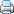 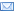 Piatok, 17 Júl 2020 11:04 Všetky osoby, ktoré vstúpia na územie Slovenskej republiky a počas predchádzajúcich 14 dní navštívili krajinu neuvedenú v zozname menej rizikových krajín (v zozname sú: Austrália, Belgicko, Cyprus, Česká republika, Čína, Dánsko, Estónsko, Faerské ostrovy, Fínsko, Francúzsko, Grécko, Chorvátsko, Holandsko, Írsko, Island, Japonsko, Južná Kórea, Lichtenštajnsko, Litva, Lotyšsko, Maďarsko, Malta, Monako, Nemecko, Nórsko, Nový Zéland, Poľsko, Rakúsko, Slovinsko, Španielsko, Švajčiarsko, Taliansko a od pondelka 20. júla 2020 od 7:00 aj Spojené kráľovstvo), sa musia prihlásiť na miestne príslušný regionálny úrad verejného zdravotníctva v SR, aby ho oboznámili s cestovateľskou anamnézou. RÚVZ v SR im pomôže zorientovať sa v situácii, oboznámi ich s pravidlami domácej izolácie a zmanažuje testovanie na ochorenie COVID-19, najskôr na 5. deň po príchode. Toto vyšetrenie si osoba neuhrádza sama. (Pre stručnú informáciu, ako postupovať po príchode zo zahraničia si kliknite na obrázok vpravo). 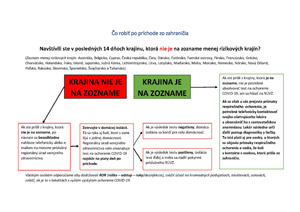 
Izolácia v domácom prostredí je nariadená až do obdržania negatívneho výsledku RT-PCR testu na ochorenie COVID-19. Laboratórna diagnostika nie je nutná pre deti do troch rokov. Domáca izolácia sa nariaďuje i ostatným osobám žijúcim v spoločnej domácnosti. Zároveň všetky osoby, ktoré počas posledných 14 dní navštívili tzv. rizikovú krajinu a prídu na územie SR, sa musia hlásiť aj svojmu ošetrujúcemu lekárovi, ktorý im vystaví PN z dôvodu karantény pre COVID-19.
Ak sa u osôb po návrate zo zahraničia, bez ohľadu na to, z ktorej krajiny prišli, prejavia príznaky respiračného ochorenia, je potrebné telefonicky kontaktovať svojho ošetrujúceho lekára a oboznámiť ho s cestovateľskou anamnézou. Lekár následne určí ďalší postup diagnostiky a liečby. To isté platí aj pre osoby, u ktorých sa objavia príznaky respiračného ochorenia a vedia, že boli v kontakte s osobou, ktorá prišla zo zahraničia.
Praktické informácie/príchod zo zahraničiaV prípade príletu: Rúško majte aj pri transfere letiskom, nie iba v lietadle.Ak vás prídu vyzdvihnúť autom na letisko alebo stanicu, nielen vy, ale aj vodič tohto auta musí mať rúško. Pred nástupom do auta si dezinfikujte ruky. Odporúčame mať pri ceste pootvorené okná.Ak na zvolené miesto pobytu cestujete verejnou hromadnou dopravou, po celý čas majte rúško a podľa možnosti udržiavajte čo najväčší odstup od ostatných ľudí. Zvoľte čo najkratšiu a najrýchlejšiu cestu na miesto, kde sa budete zdržiavať počas nasledujúcich dní.Po príchode do cieľa telefonicky alebo e-mailom kontaktujte regionálny úrad verejného zdravotníctva, do ktorého územnej pôsobnosti spadá zvolené miesto pobytu. Následne osoby, ktoré sa vrátili zo zahraničia, aj osoby, ktoré s nimi na danom mieste žijú, zostanú v domácej izolácii. Regionálny úrad verejného zdravotníctva najskôr na piaty deň po príchode zabezpečí testovanie na ochorenie COVID-19. Po výsledku testu buď dostanete SMS o negativite a domáca izolácia sa končí, alebo, v prípade pozitívneho výsledku testu, vás regionálny úrad verejného zdravotníctva bude kontaktovať a presne oboznámi s ďalším postupom.Až do obdržania negatívneho výsledku testu je osoba povinná dodržiavať domácu izoláciu na mieste, ktoré si určí.
Praktické informácie/domáca izoláciaPočas domácej izolácie neopúšťajte miesto vášho pobytu. Obmedzte  kontakty s inými osobami a neprijímajte návštevy.Nákupy si zorganizujte s pomocou priateľov, rodiny či blízkych a poproste ich, aby vám ich nechali pred dverami alebo na inom určenom mieste, prípadne, ak sa dá, využite službu dovozu potravín do domácnosti, resp. služby samospráv, prípadne sa obráťte na miestny spolok Slovenského Červeného kríža. Medzi základné preventívne opatrenia voči vírusovému ochoreniu patrí najmä dôsledné umývanie rúk dezinfekčným mydlom a časté, nárazové vetranie miestností. Kľučky, povrchy a predmety, ktoré bežne používate, dezinfikujte častejšie prípravkami s obsahom chlóru alebo alkoholu. Používajte jednorazové papierové a vlhčené utierky. Každý člen rodiny má mať svoj vlastný uterák. Rovnako vlastný tanier, poháre či príbor. Ideálnym riešením pre člena rodiny, ktorý prišiel zo zahraničia, je samostatná izba a minimálne kontakty s ostatnými. Ak to aj nie je možné, každý člen rodiny by mal urobiť maximum pre to, aby k prípadnému prenosu ochorenia neprišlo.Ak sa domáca izolácia vykonáva v rodinnom dome, je v poriadku tráviť čas na dvore. V prípade bytového domu možno rešpektovať nutné a krátke opustenie priestorov – (vyhodiť smeti, prebrať nákup, vyvenčiť psa a podobne) samozrejme, za nutnosti prekrytých horných dýchacích ciest, sociálneho odstupu a dezinfikovania rúk pred opustením bytu. Rovnako je podstatné nezdržiavať sa zbytočne v spoločných priestoroch bytového domu, nepoužívať výťah. Na opustenie bytového domu treba mať relevantný dôvod, pretože v prípade nahlásenia porušenia karantény je otázne dokazovanie, že to bolo nevyhnutné opustenie miesta izolácie.Regionálny úrad verejného zdravotníctva vás skontaktuje s výzvou na testovanie a inštrukciami. Odbery v domácom prostredí sa vykonávajú len vo výnimočných prípadoch, bude preto potrebné navštíviť odberné miesto.Na odberné miesto odporúčame dopraviť sa vlastným autom a len osoby, ktoré budú testované. Ak nie ste vodič, je potrebné, aby osoba, ktorá vás vezie, rovnako ako vy, mala rúško. Vhodné je, aby spolujazdec sedel na zadnom pravom sedadle a mal aspoň sčasti otvorené okno. Ak to situácia dovoľuje, možno zájsť k odbernému miestu aj pešo, samozrejme za dodržania hygienických opatrení – nosenie rúška, sociálny odstup od cudzích ľudí, dezinfekcia rúk pred opustením domu/bytu.Ak sa necítite dobre a máte podozrenie že ide o príznaky COVID 19, je potrebné bezodkladne telefonicky kontaktovať svojho ošetrujúceho lekára, ktorý posúdi zdravotný stav a určí ďalší postup.
Kontakty na regionálne úrady verejného zdravotníctva v SRTelefónne čísla sú k dispozícii v pracovné dni od 8:00 do 15:00.ÚVZ SR: Do zoznamu menej rizikových krajín pribudne Veľká Británia Pondelok, 13 Júl 2020 19:51 Po zhodnotení epidemiologickej situácie na území Slovenskej republiky a v zahraničí sa Úrad verejného zdravotníctva SR a odborné konzílium rozhodli zaradiť na zoznam menej rizikových krajín Spojené kráľovstvo. Opatrenie ÚVZ SR, v ktorom bude upravený zoznam menej rizikových krajín, by malo byť zverejnené v piatok 17. júla 2020  a účinnosť má nadobudnúť v pondelok 20. júla 2020. 
V zozname menej rizikových krajín sa aktuálne nachádzajú Austrália, Belgicko, Cyprus, Česká republika, Čína, Dánsko, Estónsko, Faerské ostrovy, Fínsko, Francúzsko, Grécko, Chorvátsko, Holandsko, Írsko, Island, Japonsko, Južná Kórea, Lichtenštajnsko, Litva, Lotyšsko, Maďarsko, Malta, Monako, Nemecko, Nórsko, Nový Zéland, Poľsko, Rakúsko, Slovinsko, Španielsko, Švajčiarsko a Taliansko.
Poznámka: Odborné konzílium prehodnocuje zoznam menej rizikových krajín približne v dvojtýždňových intervaloch. Odporúčame preto sledovať aktuálne platné opatrenia Úradu verejného zdravotníctva SR na stránke www.uvzsr.sk.
Úrad verejného zdravotníctva SR a regionálne úrady verejného zdravotníctva v SR majú epidemiologickú situáciu na Slovensku pod kontrolou, vzniknuté ohniská nákazy sú identifikované, monitorované a podchytené. Počas sledovaného obdobia od 1. júna 2020 do 9. júla 2020 vzniklo na území SR niekoľko regionálnych a nadregionálnych epidémií, ktoré však pre rýchlu a účinnú reakciu regionálnych hygienikov v rámci epidemiologického vyšetrovania nemali celoplošný dopad a zostali v regiónoch výskytu. Vyplýva to z analýzy Regionálneho úradu verejného zdravotníctva so sídlom v Banskej Bystrici.
V sledovanom období bolo formou klasického epidemiologického vyšetrovania zaznamenaných 363 nových prípadov ochorení COVID-19. Viac ako polovica z nich (187 prípadov) bola importovaná zo zahraničia. Najviac importovaných prípadov pochádzalo z Českej republiky, Ukrajiny, Veľkej Británie, Srbska a Macedónska. 
Uvedené informácie odzneli na tlačovej besede po zasadnutí konzília odborníkov, na ktorej sa zúčastnili predseda vlády SR Igor Matovič, minister zdravotníctva Marek Krajčí, hlavný hygienik SR Ján Mikas, Mária Avdičová z Odboru epidemiológie Regionálneho úradu verejného zdravotníctva so sídlom v Banskej Bystrici.Po zhodnotení epidemiologickej situácie na území Slovenskej republiky a v zahraničí sa Úrad verejného zdravotníctva SR a odborné konzílium rozhodli zaradiť na zoznam menej rizikových krajín Spojené kráľovstvo. Opatrenie ÚVZ SR, v ktorom bude upravený zoznam menej rizikových krajín, by malo byť zverejnené v piatok 17. júla 2020  a účinnosť má nadobudnúť v pondelok 20. júla 2020. 
V zozname menej rizikových krajín sa aktuálne nachádzajú Austrália, Belgicko, Cyprus, Česká republika, Čína, Dánsko, Estónsko, Faerské ostrovy, Fínsko, Francúzsko, Grécko, Chorvátsko, Holandsko, Írsko, Island, Japonsko, Južná Kórea, Lichtenštajnsko, Litva, Lotyšsko, Maďarsko, Malta, Monako, Nemecko, Nórsko, Nový Zéland, Poľsko, Rakúsko, Slovinsko, Španielsko, Švajčiarsko a Taliansko.
Poznámka: Odborné konzílium prehodnocuje zoznam menej rizikových krajín približne v dvojtýždňových intervaloch. Odporúčame preto sledovať aktuálne platné opatrenia Úradu verejného zdravotníctva SR na stránke www.uvzsr.sk.
Úrad verejného zdravotníctva SR a regionálne úrady verejného zdravotníctva v SR majú epidemiologickú situáciu na Slovensku pod kontrolou, vzniknuté ohniská nákazy sú identifikované, monitorované a podchytené. Počas sledovaného obdobia od 1. júna 2020 do 9. júla 2020 vzniklo na území SR niekoľko regionálnych a nadregionálnych epidémií, ktoré však pre rýchlu a účinnú reakciu regionálnych hygienikov v rámci epidemiologického vyšetrovania nemali celoplošný dopad a zostali v regiónoch výskytu. Vyplýva to z analýzy Regionálneho úradu verejného zdravotníctva so sídlom v Banskej Bystrici.
V sledovanom období bolo formou klasického epidemiologického vyšetrovania zaznamenaných 363 nových prípadov ochorení COVID-19. Viac ako polovica z nich (187 prípadov) bola importovaná zo zahraničia. Najviac importovaných prípadov pochádzalo z Českej republiky, Ukrajiny, Veľkej Británie, Srbska a Macedónska. 
Uvedené informácie odzneli na tlačovej besede po zasadnutí konzília odborníkov, na ktorej sa zúčastnili predseda vlády SR Igor Matovič, minister zdravotníctva Marek Krajčí, hlavný hygienik SR Ján Mikas, Mária Avdičová z Odboru epidemiológie Regionálneho úradu verejného zdravotníctva so sídlom v Banskej Bystrici.ÚVZ SR: Všetky platné opatrenia v súvislosti s ochorením COVID-19 Utorok, 14 Júl 2020 10:00 